Character Witness Letter for CourtFrom,Debasish Mallick 165, Bapuji Nagar,Bhubaneswar- 751009 OdishaDate: xx/xx/20xx To,The Honourable Judge,District Magistrate Court, Bhubaneswar- 751003 OdishaDear Judge Ramesh Pattnaik,My name is Debasish Mallick and am a dear friend of Pravat Kumar. I have known him since childhood, and we grew up in the same locality while attending the same school. We pursued different careers, but we ended up in the same company with different roles in different positions of the same company. Our childhood bonding has always kept us together through rough and tough times.I am writing this letter to bring to your light the charges that he has been leveled within the past few days and the consequences of those. I was there with him when the entire matter took place and to state that he was the wrong person at the wrong place. The entire event unfolded out of a little misunderstanding from both the sides. His family consists of his mother, wife and his daughter who is just three years old.He is rightly accused of the things that he did, but I request you to mellow down the punishment as he has already pleaded guilty for the crime that he has committed. He is a true gentleman who is true to these words, and I am sure that he has already moved on.I sincerely hope that the bench considers this letter on the day of the hearing. I believe that Pravat Kumar is an honorable member of this society and will learn from his wrong-doing.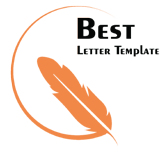 Thank You. Yours Sincerely, Debasish Mallick